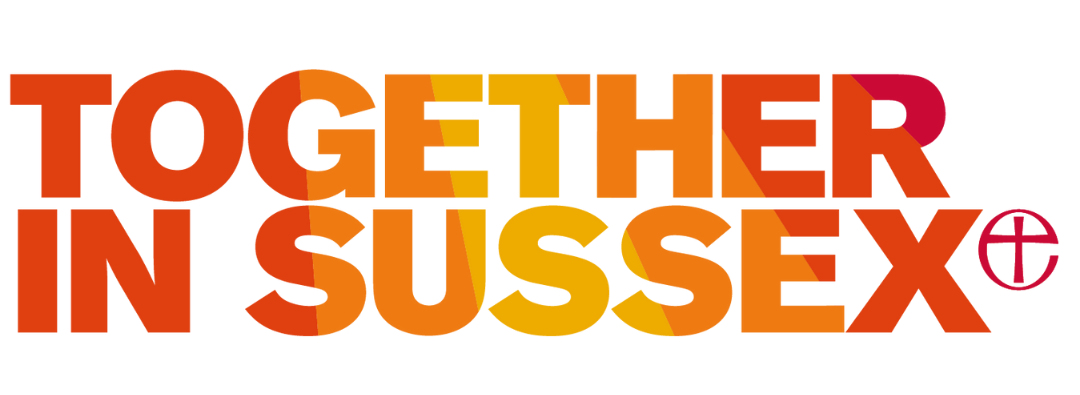 Mental Health and Wellbeing AdvocateIntroduction Together in Sussex, a joint venture between the Diocese of Chichester and the Church Urban Fund, has responded to the need to improve mental health awareness in our church communities by developing a new role - Mental Health and Wellbeing Advocates (MHWBA).Role of MHWBC The aim is that all churches become and stay a welcoming church to anyone experiencing mental health and wellbeing concerns. This requires all church members to understand something about mental health and for any issues of stigma or discrimination to be sensitively addressed. The MHWBA will work with the church leadership team to ensure Mental Health is kept on the radar. The MHWBA is not expected to address mental health issues themselves but to offer a listening ear, support the person and signpost them to other sources of help. The role of MHWBA does not include individual pastoral care, counselling and prayer ministry.To fulfil the role, the MHWBA should: 	•	Attend training events for MHWBAs 	•	Attend meetings of MHWBAs to learn from each other and help develop  the role of MHWBAs across the Diocese 	•	Ideally, to be part of an email network to exchange ideas. 	•	Be aware of their own limits and to be able to manage any unreasonable expectations and demands of others 	•	Be aware of their own personal safety and that of others when  experiencing mental health challenges. They should know who to turn  to for advice regarding safeguarding and vulnerable adults. 	•	Have an understanding of the issues of confidentiality and apply them. Skills required of MHWBAs MHWBAs should be a committed church member who: 	•	Has an interest in mental health and may have lived experience of mental health issues themselves or as a carer. 	•	Is able to work well with the church leadership to bring about change and so must have the support of, and be accountable to, the Incumbent and PCC. 	•	Has skills in working with others. 	• 	Is approachable, encouraging, able to both listen and communicate 
clearly and offer practical signposting. Responsibilities
In discussion with others, to identify ways of improving mental health and wellbeing awareness and support, primarily within the church community. This should include worship leaders and, where they exist, the welcome, pastoral care and prayer ministry teams Provide a report at least annually and report to the Annual Parochial Church MeetingTo ensure that information is available for signposting to other services. To offer (or involve others in providing) training to the church community. To identify issues for discussion with other MHWBAs and Together in 
Sussex Safer Recruitment requirement for MHWBAs It is required of MHWBAs to follow the Church of England Safer Recruitment guidance in discussion with your Church Safeguarding Team.
Please submit your interest by emailing: info@togetherinsussex.org.uk 